                         Obec Lieskovany                                                                                          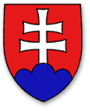                          053 21 Lieskovany 50
–––––––––––––––––––––––––––––––––––––––––––––––––––––––––––––––––––––––––––Č.j.: 001/2015                                                                    	        Obec Lieskovany                                                                                                       dátum vydania 16.02.2015								        dátum schválenia: 13.02.2015Dodatok č. 1 k Zriaďovacej listineObec Lieskovany v zmysle § 6 a § 22 zákona č. 596/2003 Z.z. o štátnej správe v školstve a školskej samospráve a o zmene a doplnení niektorých zákonov, zákona č.523/2004 Z.z.. o rozpočtových pravidlách verejnej správy a o zmene a doplnení niektorých zákonov, zákona č. 245/2008 Z. z. o výchove a vzdelávaní  a o zmene a doplnení niektorých zákonov v znení neskorších predpisovvydáva týmtododatok č. 1 zriaďovacej listiny:Dodatkom č. 1 Zriaďovacej listiny sa mení obsah a forma Zriaďovacej listiny j. 01573 – 01zo dňa 01.03.2001 nasledovne:1. Označenie zriaďovateľa :            Obec Lieskovany2. Názov školy :                               Materská škola, 053 21 Lieskovany 50    Druh a typ :                                  materská škola     Sídlo školy :                                 053 21 Lieskovany 503. Názov a adresa subjektu,     ktorý je súčasťou školy:              Výdajňa stravy, 053 21 Lieskovany 504. Vyučovací jazyk:                         Slovenský jazyk 5. Forma hospodárenia:                   Rozpočtová organizácia obce bez  právnej subjektivity6. Dátum zriadenia školy:                Zriadená pred rokom 2002 – dátum zriadenia 01.09.1968                                                          na neurčitú dobu 7. Vymedzenie základných verejnoprospešných činnosti alebo verejných funkcií:Materská škola podporuje osobnostný rozvoj detí v oblasti sociálno-emocionálnej, intelektuálnej, telesnej, morálnej, estetickej, rozvíja schopnosti a zručnosti, utvára predpoklady na ďalšie vzdelávanie. Pripravuje na život v spoločnosti v súlade s individuálnymi a vekovými osobitosťami detí.. Materská škola zabezpečuje výchovu a vzdelávanie prostredníctvom školského vzdelávacieho programu, ktorý poskytuje predprimárne vzdelanie. Výdajňa stravy sa zriaďuje na výdaj, konzumáciu jedál a nápojov pre stravníkov v čase ich pobytu v škole alebo v školskom zariadení. Výdajná školská jedáleň zabezpečuje hygienicky vyhovujúce a po stránke hmotnosti zodpovedajúce rozdeľovanie jedál a nápojov.8.  Označenie štatutárneho orgánu školy:        starosta obce9. Vecné a finančné vymedzenie majetku, ktorý škola spravuje:Škola hospodári s majetkom, ktorý jej bol zriaďovateľom odovzdaný do správy v zmysle príslušných právnych predpisov a ku dňu 01.01.2015 je hodnota majetku materskej školy uvedená v Inventúrnom súpise majetku obce.10. Určenie času, na ktorý sa škola, školské zariadenie zriaďuje:Materská škola:                       na dobu neurčitúVýdajňa stravy:        	       na dobu neurčitú11. Dátum a číslo rozhodnutia ministerstva o zaradení do siete škôl a školských zariadení:Materská škola: zaradená do siete Rozhodnutím Okresného úradu Spišská Nová Ves, č. Zriaďovacej listiny 01573-01 vydanej dňa 01.03.2001 Výdajňa stravy:                       zaradená do siete pred rokom 200212. Záverečné ustanovenie:  Tento Dodatok č. 1 Zriaďovacej listiny bol schválený na zasadnutí Obecného zastupiteľstva obce Lieskovany dňa 13.02.2015 uznesením č. 4/2015.Dodatok č. 1 Zriaďovacej listiny nadobúda platnosť dňom jeho podpisu a účinnosť nasledujúci deň po dni povinného zverejnenia vnútorného predpisu na internetovej stránke obce Lieskovany.                                                                                             ...........................................                                                                                                        starosta obce